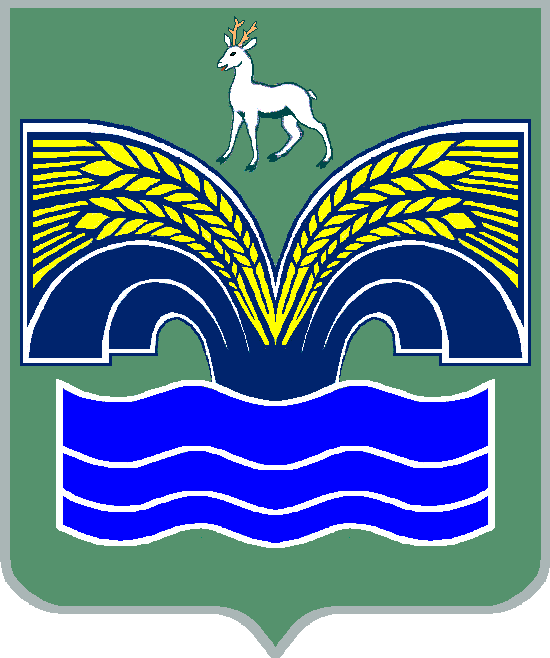 АДМИНИСТРАЦИЯСЕЛЬСКОГО ПОСЕЛЕНИЯ КРАСНЫЙ ЯРМУНИЦИПАЛЬНОГО РАЙОНА КРАСНОЯРСКИЙСАМАРСКОЙ ОБЛАСТИПОСТАНОВЛЕНИЕот «08»  октября   2019 года   № 233О внесении изменений в административный регламент «Оформление и выдача справок гражданам»Рассмотрев  Протест Прокуратуры Красноярского района Самарской области от 02.10.2019 года, на отдельные положения постановления администрации от 07.04.2014 № 93, Администрация сельского поселения Красный Яр муниципального района Красноярский Самарской области ПОСТАНОВЛЯЕТ:1. Внести в Административный регламент «Оформление и выдача справок гражданам», утвержденный постановлением  администрации сельского поселения Красный Яр № 93 от 07.04.2014  г. следующие изменения:2) Дополнить Регламент п. 5.2.6.1.  следующего содержания:«5.2.6.1. В случае признания жалобы подлежащей удовлетворению в ответе заявителю, дается информация о действиях, осуществляемых органом,   предоставляющим муниципальную услугу, многофункциональным центром либо организацией, предусмотренной частью 1.1 статьи 16 Федерального закона  от 27.07.2010 N 210-ФЗ "Об организации предоставления государственных и муниципальных услуг", в целях незамедлительного устранения выявленных нарушений при оказании муниципальной услуги, а также приносятся извинения за доставленные неудобства и указывается информация о дальнейших действиях, которые необходимо совершить заявителю в целях получения муниципальной услуги».       3) Дополнить Регламент п. 5.2.6.2.  следующего содержания:«5.2.6.2. В случае признания жалобы не подлежащей удовлетворению в ответе заявителю, даются аргументированные разъяснения о причинах принятого решения, а также информация о порядке обжалования принятого решения».     2. Настоящее постановление довести до сведения муниципальных служащих администрации сельского поселения Красный Яр.3. Опубликовать настоящее постановление в газете «Планета Красный Яр» и разместить на официальном сайте администрации сельского поселения Красный Яр сети интернет http://kryarposelenie.ru/.4. Настоящее постановление вступает в силу со дня его официального опубликования.5. Контроль за исполнением настоящего постановления оставляю за собой.Исполняющий обязанности Главысельского поселения Красный Яр муниципального района КрасноярскийСамарской области                                                            В.В. СеребряковВедерников А.В.